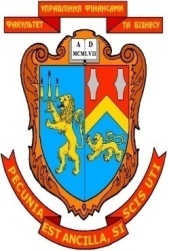 Робоча програма навчальної дисципліни “Економіка хмарних обчислень” для студентів, які навчаються за галуззю знань 05 “Соціальні та поведінкові науки” спеціальністю 051 «Економіка» спеціалізацією «Інформаційні технології в бізнесі» освітнього ступеня магістр.“___” _____________ 2021 року – 19 с.Розробник: Васьків О. М., ст. викладач кафедри цифрової економіки та бізнес-аналітики.Розглянуто та ухвалено на засіданні кафедри цифрової економіки та бізнес-аналітикиПротокол №1 від “27” серпня 2021 р.Завідувач кафедри    _____________         	Шевчук І. Б.   	                                                           (підпис)                               (прізвище, ініціали)Розглянуто та ухвалено Вченою радою факультету управління фінансами та бізнесуПротокол № 1 від “30” серпня 2021 р.© Васьків О. М., 2021 рік© ЛНУ імені Івана Франка, 2021 рікЗМІСТ1. ПОЯСНЮВАЛЬНА ЗАПИСКА………………………………………………42. ТЕМАТИЧНИЙ ПЛАН НАВЧАЛЬНОЇ ДИСЦИПЛІНИ……………………73. ЗМІСТ НАВЧАЛЬНОЇ ДИСЦИПЛІНИ………………………………………74. СПИСОК РЕКОМЕНДОВАНОЇ ЛІТЕРАТУРИ……………………………...95. ГРАФІК РОЗПОДІЛУ НАВЧАЛЬНОГО ЧАСУ ЗА ТЕМАМИ НАВЧАЛЬНОЇ ДИСЦИПЛІНИ ТА ВИДАМИ НАВЧАЛЬНОЇ РОБОТИ…………………………………………………………………………..116. КАЛЕНДАРНО-ТЕМАТИЧНИЙ ПЛАН АУДИТОРНИХ ЗАНЯТЬ……...116.1. КАЛЕНДАРНО-ТЕМАТИЧНИЙ ПЛАН ЛЕКЦІЙНИХ ЗАНЯТЬ………126.2. КАЛЕНДАРНО-ТЕМАТИЧНИЙ ПЛАН ЛАБОРАТОРНИХ ЗАНЯТЬ ТА ЗАЛІКОВИХ МОДУЛІВ………………………………………………………...126.3. ГРАФІК ОБОВ’ЯЗКОВИХ КОНСУЛЬТАТЦІЙ………………………….137. ПЛАНИ ЛАБОРАТОРНИХ ЗАНЯТЬ………………………………………..138. САМОСТІЙНА РОБОТА СТУДЕНТІВ (СРС)……………………………...149. МЕТОДИ ОЦІНЮВАННЯ ЗНАНЬ СТУДЕНТІВ…………………………..1510. МЕТОДИЧНЕ ЗАБЕЗПЕЧЕННЯ ДИСЦИПЛІНИ………………………...1710.1. МЕТОДИЧНЕ ЗАБЕЗПЕЧЕННЯ ДИСЦИПЛІНИ………………………1710.2.МЕТОДИКИ АКТИВІЗАЦІЇ ПРОЦЕСУ НАВЧАННЯ……………….....1711. РЕСУРСИ МЕРЕЖІ ІНТЕРНЕТ…………………………………………….181. 	ПОЯСНЮВАЛЬНА ЗАПИСКАНавчальна дисципліна «Економіка хмарних обчислень» є невід’ємною частиною циклу комп’ютерних дисциплін, необхідних фахівцям аналітикам які, використовуючи сучасні комп’ютерні і телекомунікаційні технології, проводять збір, накопичення, обробку і аналіз даних.Хмарні технології – це технології розподіленої обробки цифрових даних, за допомогою яких комп’ютерні ресурси надаються інтернет-користувачеві як онлайн-сервіс. Перевага технології в тому, що користувач має доступ до власних даних, але не повинен піклуватися про інфраструктуру, операційну систему та програмне забезпечення, з яким він працює. Слово «хмара» – це метафора, що уособлює складну інфраструктуру, що приховує за собою всі технічні деталі.Для управління неоднорідними обчислювальними ресурсами у віддаленому режимі потрібні програмні рішення для впровадження систем віртуалізації, а також віддалених сервісних функцій, що загалом створює можливості для організації та застосування технологій хмарних обчислень.Предмет навчальної дисципліниПредметом навчальної дисципліни є принципи та стандарти функціонування технологій та розробка рішень на базі хмарних обчислень.Мета та завдання навчальної дисципліниМетою навчальної дисципліни є ознайомлення студентів з основними поняттями сучасного програмного забезпечення та хмарних технологій, набуття здатностей (компетенцій) ефективно реалізовувати теоретичні знання у повсякденному житті та у своїй практичній та професійній діяльності, формування теоретичних знань і придбання практичних умінь і навичок з питань використання технологій розподілених обчислень, віртуалізації серверних систем, формування у студентів знань у галузі технологій управління ресурсами віддалених розподілених систем; формування у студентів здатності самостійного вивчення тем дисципліни і вирішення типових завдань при використанні хмарних технологій.Основні завдання: формування у студентів компетенції з використання стандартів та технологій залучення та застосування розподілених комп’ютерних ресурсів, що надаються за замовленням, для проведення наукових досліджень та використання обчислювального середовища організацій від рівня стартапу до корпорації. Студенти мають отримати компетентності щодо вибору архітектури та побудови приватних та гібридних систем хмарних обчислень, встановлення та конфігурування спеціального програмного забезпечення для роботи у середовищі хмарних систем.Місце навчальної дисципліни в структурно-логічній схеміДисципліна «Економіка хмарних обчислень» взаємопов’язана з такими дисциплінами як «Інформаційні та комунікаційні технології», «Вступ до фаху», «Компютерні мережі», «Автоматизація бізнес-процесів», «Технології Internet», та ін.Вимоги до знань та уміньУ результаті вивчення навчальної дисципліни студенти повинні:а) знати:серверні технологій створення веб-застосувань;принципи функціонування та технології віртуалізації серверних систем, архітектури та стандарти комунікаційних засобів розподілених обчислень, особливості програмно-апаратних рішень сучасних центрів обробки даних;термінологію та класифікацію хмарних обчислень на рівні систем та технологій IaaS, PaaS та SaaS, особливості та характерні ознаки звичайного хостингу веб-ресурсів, оренди віртуальних приватних машин та систем хмарних обчислень;сучасний стан розвитку технологій хмарних обчислень;програмні рішення для серверних систем віртуалізації та комплексні рішення, що здатні сформувати приватне хмарне середовище підприємства чи корпорації;основні сценарії застосування технологій хмарних обчислень, особливості розробки програмного забезпечення для роботи у складі розподілених обчислювальних систем та комплексів;б) уміти:аналізувати та обирати оптимальні рішення щодо технологій хмарних обчислень у напрямку їх застосування для проведення наукових досліджень, а також для створення єдиного обчислювального середовища рівня організації, підприємства чи фізичної особи – підприємця;розгортати парк віртуальних приватних серверів та конфігурувати серверне програмне забезпечення хмарних систем;розв'язувати проблеми масштабованості, проектування та експлуатації розподілених інформаційних систем, продуктів, сервісів інформаційних технологій;застосовувати базові знання стандартів в області інформаційних технологій під час розробки та впровадження розподілених обчислювальних систем на базі хмарних технологій та сервісів;проектувати компоненти програмного забезпечення для роботи в якості сервісів у складі розподілених обчислювальних систем та комплексів й хмарних обчислень.Опанування навчальної дисципліни «Економіка хмарних обчислень» повинно задовольняти необхідний рівень сформованості вмінь:Програма складена на 3 кредити.Форма контролю: проміжний модульний контроль, іспит.2. ОПИС ПРЕДМЕТА НАВЧАЛЬНОЇ ДИСЦИПЛІНИ„ЕКОНОМІКА ХМАРНИХ ОБЧИСЛЕНЬ”Примітка: співвідношення кількості годин аудиторних занять та самостійної і індивідуальної роботи визначена у робочому навчальному плані3. Тематичний план НАВЧАЛЬНОЇ ДИСЦИПЛІНИЗміст НАВЧАЛЬНОЇ ДИСЦИПЛІНИТема 1. Принципи побудови розподілених обчислювальних системОсновні поняття систем хмарних обчислень. Класифікація систем хмарних обчислень. Характеристики та послуги хмарних технологій.Тема 2. Моделі хмарних сервісівМоделі надання хмарних послуг. Переваги хмарних технологій.Тема 3. Забезпечення безпеки даних при використанні хмарних технологійКомплексна система захисту інформації у хмарному сервісі. Способами захисту в сфері безпеки хмар. Засоби захисту даних при використанні хмарних технологій.Тема 4. Забезпечення безпеки даних при використанні хмарних технологійКомплексна система захисту інформації у хмарному сервісі. Способами захисту в сфері безпеки хмар. Засоби захисту даних при використанні хмарних технологій.Тема 5. Практика використання хмарних середовищВикористання хмарного сервісу Google Apps: сховище Google Drive, обліковий запис, робота з таблицями та документами. Використання хмарного сервісу Google Apps: створення форми засобами Google Forms (переваги використання хмарних сервісів для створення Інтернет-опитувань). Хмаро орієнтований пакет програм Microsoft Office 365 та робота в ньому. Аналіз захищеності хмарних середовищ Google Apps та Microsoft Office 365. Хмарна технологія для створення динамічних презентацій Prezi.Тема 6. Сучасні платформи хмарних обчисленьІнфраструктура Amazon Web Services. Загальний огляд сучасних платформ хмарних обчислень.5. СПИСОК РЕКОМЕНДОВАНОЇ ЛІТЕРАТУРИ:Абламейко С.В. "Облачные" технологии в образовании / С. В. Абламейко, Ю.И. Воротницкий, Н.И. Листопад // Электроника: ежемесячный журнал для специалистов. – Минск, 2013. – №9. – С. 30- 34.Алексеева Т. В. Использование облачных технологий для организации обучающего информацион- ного пространства / Т. В. Алексеева // Информационно-коммуникационное пространство и человек: материалы II международной научно-практической конференции 15–16 апреля 2012 года. – Пенза – Москва – Витебск: Научно-издательский центр "Социосфера", 2012. – С. 74-80.Биков В.Ю. Хмарна комп'ютерно-технологічна платформа відкритої освіти та відповідний розвиток організаційно-технологічної будови іт-підрозділів навчальних закладів / В.Ю. Биков // Теорія і практика управління соціальними системами. – 2013. – № 1. – с. 81-98.Вакалюк Т.А. Можливості використання хмарних технологій в освіті / Т.А. Вакалюк // Актуальні питання сучасної педагогіки. Матеріали міжнародної науково-практичної конференції (м. Острог, 1-2 листопада 2013 року). – Херсон: Видавничий дім "Гельветика", 2013. – C. 97–99.Газейкина А.И. Применение облачных технологий в процес се обучения школьников / А.И. Газейкина, А.С. Кувина // Информационніе технологи в образовании. – 2012. – № 6. – С. 55-59.Гриб’юк О.О. Перспективи впровадження хмарних технологій в освіті / Режим доступу до статті: http://lib.iitta.gov.ua/1111/1/grybyukstattya1hmary%2B_Copy.pdf.Лотюк Ю.Г. Хмарні технології у навчальному процесі внз / Ю.Г. Лотюк // Психолого-педагогічні основи гуманізації навчальновиховного процесу в школі та ВНЗ. – 2013. – Вип. 1. – С. 61-67.Листопад Н.І. Модели функционирования "облачной" компьютерной системы / Н.И. Листопад, Е.В. Олизарович. – Доклады БГУИР. – №3 (65). – 2012. – С. 23-29.Литвинова С.Г. Методика використання технологій віртуального класу вчителем в організації індивідуального навчання учнів: автореф. … дис. канд. пед. наук: спец. 13.00.10 / С. Г. Литвинова; Інтут інформаційних технологій і засобів навчання нац. академії пед. наук України. – К., 2011. – 22 с.Морзе Н. В. Педагогічні аспекти використання хмарних обчислень / Н. В. Морзе, О. Г. Кузьмінська // Інформаційні технології в освіті. – 2011. – № 9. – С. 20– 29.Обзор облачных образовательных сервисов Майкрософт для образовательного учреждения. – Режим доступу: http://shkolaedu.softline.ru/uploads/documents/03f2fa9a615c16515cfd3f 62195f072a927 6367e.pdf.Олексюк В.П. Досвід інтеграції хмарних сервісів google apps у інформаційноосвітній простір вищого навчального закладу / В.П. Олексюк // Інформаційні технології і засоби навчання. – 2013. – Том 35. – № 3. – С. 64-73.Сейдаметова З.С. Облачные сервисы в образовании / З.С. Сейдаметова, С. Н. Сейтвелиева // Інформаційні технології в освіті. – 2011. – Вип. 9. – С. 104-110.Шиненко М.А. Використання хмарних технологій для професійного розвитку вчителів (зарубіжний досвід) / М.А. Шиненко, Н.В. Сороко // Інформаційні технології в освіті. – 2012. – С. 206-214.Chao L. Cloud Computing for Teaching and Learning: Strategies for Design and Implementation. – University of Houston-Victoria, 2012. – ISBN 978-1-4666-0957-0. – 357 p. Chelikani A, Kumar G. Analysis of Security Issues in Cloud Based ELearning. – University of Boras, 2011. – p.74.Shor R.M. Cloud computing for learning and performance professionals . –American Society for Training & Development, 2011. – 20 p.Warschauer M. Learning in the Cloud: How (and Why) to Transform Schools with Digital Media. – New York: Teachers College, 2011. – 68 p.Красний С.І. Хмарні технології: методичні рекомендації для самостійної роботи слухачів курсів підвищення кваліфікації /С.І. Красний. – Біла Церква:– БІНПО УМО, 2017. – 83 с.Войтович Н.В., Найдьонова А.В. Використання хмарних технологій Google та сервісів web 2.0 в освітньому процесі. Методичні рекомендації. – Дніпро: ДПТНЗ «Дніпровський центр ПТОТС», 2017 – 113 с.Введенне в облачные вычисления/ И. Л. Клементьев, В. А. Устинов - М : Национальный Oткрытый Университет "ИНТУИТ", 2016. – 311 с.Жилін В.А, Панасенко Д.П., Класифікація сучасного програмного забезпечення службового та прикладного рівнів, рекомендованого для організації робочого місця студентів комп’ютерних спеціальностей. Системи обробки інформації, 2014, випуск 5 (121). ISSN 1681-7710. – с. 177-182.Аулов І.Ф., Дослідження моделі закроз ключових систем хмари та пропозиції захисту від них. Восточно-Европейский журнал передовых технологий 5/2 ( 77 ) 2015, ISSN 1729-3774, DOI: 10.15587/1729-4061.2015.50912, - С.13.6. ГРАФІК РОЗПОДІЛУ НАВЧАЛЬНОГО ЧАСУ ЗА ОСВІТНЬОЮ ПРОГРАМОЮ ТА ВИДАМИ НАВЧАЛЬНОЇ РОБОТИ6. КАЛЕНДАРНО-ТЕМАТИЧНИЙ ПЛАН  АУДИТОРНИХ ЗАНЯТЬ6.1. Календарно-тематичний план лекційних занять6.2. Календарно-тематичний план лабораторних занять, заліків по модулях, контрольних робіт6.3. Графік консультацій7. Плани ЛАБОРАТОРНИХ занятьПлани лабораторних занять видаються окремими брошурами в розрізі тем навчальної дисципліни.8. САМОСТІЙНА РОБОТА СТУДЕНТІВ (СРС)8. 1. ГРАФІК САМОСТІЙНОЇ РОБОТИ СТУДЕНТІВ9. Методи оцінювання знань студентівОцінювання рівня знань студентів проводиться за модульно-рейтинговою системою. Нарахування балів відбувається під час: здачі лабораторних робіт (6 оцінювань ЛРx5 балів – 6*5=30);захисту звіту про виконану самостійну роботу (оцінювання СРСx5 балів – 1*10=10);контрольна робота – 10 балів;складання іспиту – 50 балів.9.1. Таблиця оцінювання (визначення рейтингу) навчальної діяльності студентів9.2. Система нарахування рейтингових балів та критерії оцінювання знань студентівКонтроль знань і умінь студентів з навчальної дисципліни здійснюється згідно з кредитно-модульною системою організації навчального процесу.Оцінювання знань студентів з навчальної дисципліни “Економіка хмарних обчислень” здійснюється на основі поточного та проміжного контролю та складання екзамену за 100-бальною шкалою.10. Методичне забезпечення дисципліни10.1. Методичне забезпечення дисципліниМетодичне забезпечення, яке супроводжує викладання дисципліни: опорні конспекти лекцій; інтерактивний комплекс навчально-методичного забезпечення дисципліни (ІКНМЗД); ілюстративні матеріали тощо.10.2. Методики активізації процесу навчаннявказати які методики активізації навчального процесу застосовуються на кожному занятті (лекційному чи семінарському/практичному)Проблемні лекції направлені на розвиток логічного мислення студентів. Коло питань теми обмежується двома-трьома ключовими моментами. Студентам під час лекцій роздається друкований матеріал, виділяються головні висновки з питань, що розглядаються. При читанні лекцій студентам даються питання для самостійного обмірковування. Студенти здійснюють коментарі самостійно або за участю викладача.Робота в малих групах дає змогу структурувати семінарські заняття за формою і змістом, створює можливості для участі кожного студента в роботі за темою заняття, забезпечує формування особистісних якостей та досвіду спілкування.Семінари-дискусії передбачають обмін думками і поглядами учасників з приводу даної теми, а також розвивають мислення, допомагають формувати погляди і переконання, виробляють вміння формулювати думки й висловлювати їх, вчать оцінювати пропозиції інших людей, критично підходити до власних поглядів.Мозкові атаки – метод розв’язання невідкладних завдань, сутність якого полягає в тому, щоб висловити якомога більшу кількість ідей за дуже обмежений проміжок часу, обговорити і здійснити їх селекціюКейс-метод – розгляд, аналіз конкретних ситуацій, який дає змогу наблизити процес навчання до реальної практичної діяльності.Презентації – виступи перед аудиторією, що використовуються; для представлення певних; досягнень, результатів роботи групи, звіту про виконання індивідуальних завдань тощо.	Банки візуального супроводження сприяють активізації творчого сприйняття змісту дисципліни за допомогою наочності:Законодавчі матеріали та коментарі до нихНавчально-методичні матеріали з вивчення навчальної дисципліниІнтерактивні посібники, підручники Періодичні видання.РЕСУРСИ МЕРЕЖІ ІНТЕРНЕТCloud computing services. Microsoft Azure – [Електронний ресурс]. – Режим доступу: https://azure.microsoft.com/en-us/Amazon Web Services (AWS) – Cloud Computing Services – [Електронний ресурс]. – Режим доступу: https://aws.amazon.com/Cloud Computing Services | Google Cloud – [Електронний ресурс]. – Режим доступу: https://aws.amazon.com/Мнушка, О. В. Хмарні сервіси як інструмент викладача та науковця // Синергетика, мехатроніка, телематика дорожніх машин і систем у навчальному процесі та науці. Зб. наук. праць за матер. міжн. наук.-практ. конф. – Харків, ХНАДУ, 16 березня 2017. – С. 50-52. – Режим доступу: https://dspace.khadi.kharkov.ua/dspace/handle/123456789/3121.Загрози для безпеки у хмарі: відповіді на часті запитання. [Електронний ресурс]. – Режим доступу до ресурсу: https://www.de-novo.biz/blog/zagrozi-dlya-bezpeki-u-hmarividpovidi-na-chasti-zapitannya-17.Різновиди ПЗ. Презентація. [Електронний ресурс]. – Режим доступу до ресурсу: https://svitppt.com.ua/informatika/riznovidiprogramnogo-zabezpechennya-ponyattya-operaciynoi-sistemi-ta-.html.Класифікація ПЗ. [Електронний ресурс]. – Режим доступу до ресурсу: https://stud.com.ua/53323/informatika/programne_zabezpechennya4. Лучшие бесплатные программы на каждый день. [Електронний ресурс]. – Режим доступу до ресурсу: https://remontka.pro/bestfree-software/Дослідження: 80% всього ПЗ в Україні – неліцензійне. [Електронний ресурс]. – Режим доступу до ресурсу: https://www.epravda.com.ua/news/2018/09/19/640732/Реєстр виробників та розповсюджувачів ПЗ. [Електронний ресурс]. – Режим доступу до ресурсу: https://data.gov.ua/dataset/ce13eef2-80f0-4ff2-9b31- 40722e429059/resource/b5539268-9bde-462f-881c-bfabc0e2297d.Використання комп’ютерних програм: «что такое хорошо, что такое плохо» [Електронний ресурс]. – Режим доступу до ресурсу: https://i.factor.ua/ukr/journals/nibu/2012/july/issue-56/article61158.htmlСписок відкритого ПЗ. [Електронний ресурс]. – Режим доступу до ресурсу: https://uk.wikipedia.org/wiki/%D0%A1%D0%BF%D0%B8%D1%81 %D0%BE%D0%BA_%D0%B2%D1%96%D0%B4%D0%BA%D1% 80%D0%B8%D1%82%D0%BE%D0%B3%D0%BE_%D0%BF%D1 %80%D0%BE%D0%B3%D1%80%D0%B0%D0%BC%D0%BD%D 0%BE%D0%B3%D0%BE_%D0%B7%D0%B0%D0%B1%D0%B5 %D0%B7%D0%BF%D0%B5%D1%87%D0%B5%D0%BD%D0%B D%D1%8FНазва рівня сформованості вмінняЗміст критерію сформованості вмінняРепродуктивнийВміння відтворювати знання, передбачені цією програмоюАлгоритмічнийВміння використовувати у практичній діяльності знання при розв’язуванні типових ситуаційТворчийЗдійснювати еврестичний пошук і використовувати знання для розв’язання нестандартних завдань та проблемних ситуаційХарактеристика навчальної дисципліниХарактеристика навчальної дисципліниХарактеристика навчальної дисципліниХарактеристика навчальної дисципліниХарактеристика навчальної дисципліниХарактеристика навчальної дисципліниХарактеристика навчальної дисципліниХарактеристика навчальної дисципліниШифр та найменування  галузі знань:05 «Соціальні та поведінкові науки»Шифр та найменування  галузі знань:05 «Соціальні та поведінкові науки»Шифр та найменування  галузі знань:05 «Соціальні та поведінкові науки»Шифр та найменування  галузі знань:05 «Соціальні та поведінкові науки»Цикл дисциплін за навчальним планом:Нормативні навчальні дисципліниЦикл дисциплін за навчальним планом:Нормативні навчальні дисципліниЦикл дисциплін за навчальним планом:Нормативні навчальні дисципліниЦикл дисциплін за навчальним планом:Нормативні навчальні дисципліниКод та назва спеціальності:051 «Економіка»Код та назва спеціальності:051 «Економіка»Код та назва спеціальності:051 «Економіка»Код та назва спеціальності:051 «Економіка»Освітній ступінь:магістрОсвітній ступінь:магістрОсвітній ступінь:магістрОсвітній ступінь:магістрСпеціалізація: «ІТ в бізнесі»Спеціалізація: «ІТ в бізнесі»Спеціалізація: «ІТ в бізнесі»Спеціалізація: «ІТ в бізнесі»Курс: ______2________Семестр: _____3______Курс: ______2________Семестр: _____3______Курс: ______2________Семестр: _____3______Курс: ______2________Семестр: _____3______Методи навчання:Лекції, лабораторні заняття, самостійна робота, робота в бібліотеці, Інтернеті тощо.Методи навчання:Лекції, лабораторні заняття, самостійна робота, робота в бібліотеці, Інтернеті тощо.Методи навчання:Лекції, лабораторні заняття, самостійна робота, робота в бібліотеці, Інтернеті тощо.Методи навчання:Лекції, лабораторні заняття, самостійна робота, робота в бібліотеці, Інтернеті тощо.Кількість кредитівECTSКількість годинКількість аудитор-них годинЛекціїСеміна-ри, прак-тичні,лабора-торніЗаліки по модулях/іспит(контро-льніроботи)Самостійна робота студента(СРС)Індивіду-альна роботастудента(ІНДЗ)390401624550-Кількістьтижневих годинКількістьтижневих годинКількість змістових модулів (тем)Кількість змістових модулів (тем)Кількість заліків по модулях /конт-рольних робітКількість заліків по модулях /конт-рольних робітВид контролюВид контролю5566-/--/-ПМК, іспитПМК, іспитНомер темиНазва теми1Тема 1. Принципи побудови розподілених обчислювальних систем. Основні поняття систем хмарних обчислень. Класифікація систем хмарних обчислень. Характеристики та послуги хмарних технологій.2Тема 2. Моделі хмарних сервісів. Моделі надання хмарних послуг. Переваги хмарних технологій.3Тема 3. Теоретичні засади побудови хмарних технологій та рішень. Багаторівнева архітектура рішень в хмарному додатку. Моделі обслуговування - IaaS, SaaS, PaaS та ін.4Тема 4. Забезпечення безпеки даних при використанні хмарних технологій. Комплексна система захисту інформації у хмарному сервісі. Способами захисту в сфері безпеки хмар. Засоби захисту даних при використанні хмарних технологій. 5Тема 5. Практика використання хмарних середовищ. Використання хмарного сервісу Google Apps: сховище Google Drive, обліковий запис, робота з таблицями та документами. Використання хмарного сервісу Google Apps: створення форми засобами Google Forms (переваги використання хмарних сервісів для створення Інтернет-опитувань). Хмаро орієнтований пакет програм Microsoft Office 365 та робота в ньому. Аналіз захищеності хмарних середовищ Google Apps та Microsoft Office 365. Хмарна технологія для створення динамічних презентацій Prezi.6Тема 6. Сучасні платформи хмарних обчислень. Інфраструктура Amazon Web Services. Загальний огляд сучасних платформ хмарних обчислень.№темиНазва розділів, темКількістьгодин за ОППКількістьгодин за ОППКількістьгодин за ОППРозподіл аудиторних годинРозподіл аудиторних годинРозподіл аудиторних годин№темиНазва розділів, темВсьогоу т.ч.у т.ч.Розподіл аудиторних годинРозподіл аудиторних годинРозподіл аудиторних годин№темиНазва розділів, темВсьогоСРС аудиторні заняттялекціїлабораторні заняттяконтр./заліки по модулях12345678Заліковий модуль 1Заліковий модуль 1Заліковий модуль 1Заліковий модуль 1Заліковий модуль 1Заліковий модуль 1Заліковий модуль 1Заліковий модуль 11Тема 1. Принципи побудови розподілених обчислювальних систем.1064222Тема 2. Моделі хмарних сервісів1486243Тема 3. Теоретичні засади побудови хмарних технологій та рішень.1486244Тема 4. Забезпечення безпеки даних при використанні хмарних технологій.1688445Тема 5. Практика використання хмарних середовищ.201010442/-6Тема 6. Сучасні платформи хмарних обчислень1610624РазомРазом90504016242/-№ заняттяТема та короткий зміст заняттяК-тьгодинЗаліковий модуль №1241Тема 1. Принципи побудови розподілених обчислювальних систем.22Тема 2. Моделі хмарних сервісів.23Тема 3. Теоретичні засади побудови хмарних технологій та рішень.24Тема 4. Забезпечення безпеки даних при використанні хмарних технологій.45Тема 5. Практика використання хмарних середовищ.46Тема 6. Сучасні платформи хмарних обчислень.2Разом годин16№ ЗаняттяТемаК-ть годинЗаліковий модуль №1241Тема 1. Принципи побудови розподілених обчислювальних систем.22Тема 2. Моделі хмарних сервісів.43Тема 3. Теоретичні засади побудови хмарних технологій та рішень.44Тема 4. Забезпечення безпеки даних при використанні хмарних технологій.45Тема 5. Практика використання хмарних середовищ.46Тема 6. Сучасні платформи хмарних обчислень.4Разом годин24№ п/пЗміст консультаціїКількість годин1Тема 5. Практика використання хмарних середовищ2РАЗОМРАЗОМ2№ розділу, темиНазва розділу, темиКількість годин СРСТема 1Тема 1. Принципи побудови розподілених обчислювальних систем.6Тема 2Тема 2. Моделі хмарних сервісів.8Тема 3Тема 3. Теоретичні засади побудови хмарних технологій та рішень.8Тема 4Тема 4. Забезпечення безпеки даних при використанні хмарних технологій.8Тема 5Тема 5. Практика використання хмарних середовищ.10Тема 6Тема 6. Сучасні платформи хмарних обчислень.10Разом50Поточний модульний контрольПоточний модульний контрольІспитРазом-100 балівЛабораторні заняттяКР/СРСІспитРазом-100 балів3010/1050100№ п/пВиди робітБали рейтингуМаксимальна к-сть 1.Критерії оцінки лабораторних робітвід 0 до 5 балів30Робота виконана у зазначений термін, у повному обсязі, без помилок і зарахована5Робота виконана у зазначений термін, у повному обсязі, зарахована, але є помилки4Робота виконана у неповному обсязі, або з порушенням терміну виконання, або при наявності значних помилок 2Виконання пропущеної роботи або повторне виконання не зарахованої роботи½ від попередніх критеріївРобота не виконана або не зарахована02.Оцінювання самостійної роботивід 0 до 5 балів10- зроблене повністю та зданий вчасно звітmax к-ть- зроблене не повністю, з помилками чи неякісно оформлений звітвід 0 до max- здані з порушенням терміну½ від попередніх критеріїв5.Критерії оцінювання іспиту50Завдання І рівня призначені для перевірки основних знань з предмету та вимагають вибору правильної відповіді чи відповідей із запропонованих варіантів20Завдання ІІ рівня потребують детального аналізу поставленого питання та вибору правильної відповіді чи відповідей із запропонованих варіантів (завдання з короткою відповіддю)15Завдання ІІІ рівня потребують виконання поданих завдань (практичне завдання)15